APRIL 2024 Newsletter     Forestburg United Methodist Church     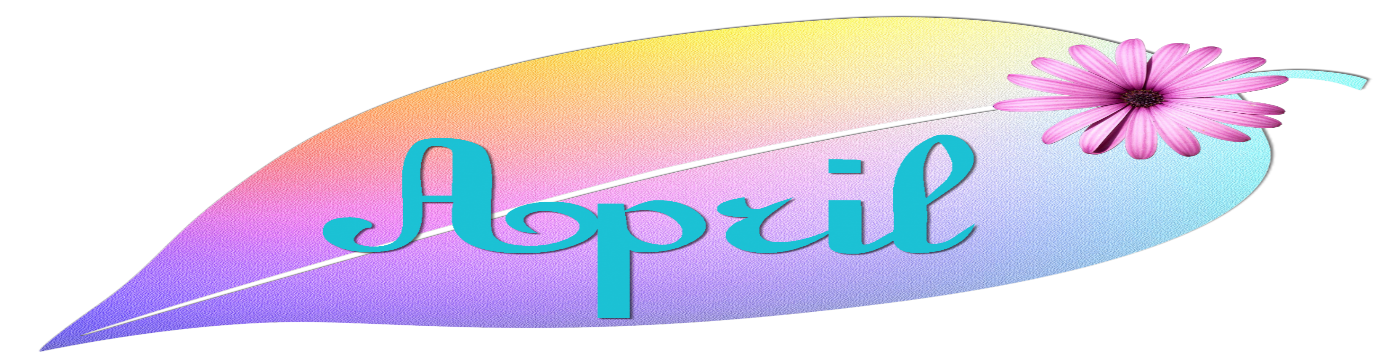 Hello friends,As always, I pray in the name of the Risen Christ that you and your families are doing well. Wow!  What an amazing Easter we had last weekend.  It was great to see everyone here.I must admit that I am extremely sorry for getting this newsletter out to you.  Things have been very busy for me lately dealing with my father’s estate and then with Holy Week and then of course Easter Sunday.So, I must apologize to you for not writing much of an article this month.  But please know that I do pray for you all each and every day and I am here if you need anything.  Please be in prayer for our church, our ministry in Forestburg and for all of those on our prayer list.April is here and we have a wedding coming up for our daughter Rachel that we are working on getting ready for so please keep us in your prayers.I look forward to seeing you in church or out and around the town.  Remember that we are Easter people, so we carry our belief in Jesus wherever we go.  Remain in him and he will remain in you.Hear these words from the gospel of Luke,“Very early in the morning on the first day of the week, the women went to the tomb, bringing the fragrant spices they had prepared.  They found the stone rolled away from the tomb, but when they went in, they didn’t find the body of the Lord Jesus.  They didn’t know what to make of this.  Suddenly, two men were standing beside them in gleaming bright clothing.  The women were frightened and bowed their faces toward the ground, but the men said to them, “Why do you look for the living among the dead?  He isn’t here, but has been raised.”  Luke 24:1-6 I pray that the Lord blesses you and keeps you, that his face shines upon you and gives you peace.  I look forward to seeing you on Easter as we celebrate together the Risen Christ.You are loved.  Go in grace and love your neighbor, sharing the “Good News” of Jesus Christ.Pastor Greg“It is no longer I who live, but Christ who lives in me.”  Galatians 2:20APRIL Birthdays & AnniversariesNicolas Ronken	4-3						      APRIL USHERSRick Balthrop		4-4						Jerry Cody & Joseph St.JohnKim & Jim Collins	4-4Dani Lynn Vann	4-7Doyle Lynch		4-8Jaggar Vann		4-9					APRIL READERSScott Farrell		4-11					4-7	Sheree Roberts	     Jewell Dill		4-12					4-14	Melody Parr			          Margaret O’Brien	4-18					4-21	Dawna VannSam Farrell		4-24					4-28	Kim CollinsClift Brown		4-27					JOYS					 Checkout our website!                                                   New visitors, Youth group, Rain		    www.forestburgumc.com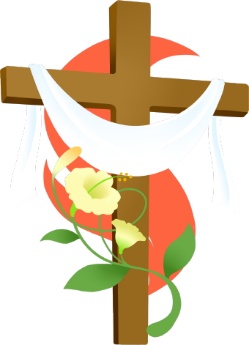 ANNOUNCEMENTS				WEEKLY SCHEDULE	     	 Second Sunday of Easter		4-7			Sunday School		9:30amThird Sunday of Easter		4-14			Coffee & Fellowship	10:30am		Church council meeting/Potluck	4-16 			Sunday Morning Worship	11:00am	        	 Fourth Sunday of Easter		4-21			Tuesday Evening Bible Study    6:00pmBring a Can Sunday 			4-21			Wednesday Morning Bible Study   9:00amFifth Sunday of Easter		4-28			Kids’ Klub Wednesday’s	5:30pm-7:00pmQuarterly Singing Rosston BC	4-28PRAYER CONCERNS  For those lifted up last Sunday:  Carolyn & Raymon Wood, Larry Vogel, Terry Haddick, the family og David Barnes, the family of Jose Lara, the family of DJ Rater.  Sam Campbell’s great-granddaughter Ireland.  For those in need of continued prayer:  David Denson, Jane Sledge, David McDonald Vicki Johnson, Cody Maas, Sheri Payne, Joshua Hargrove, Cleta Terry, Raven Young, Dawson White The Kathey family, Marsha Bormer, Mike O’Brien, Tina Guerin’s niece Hannah Reyling. Derrin Lawson, Nathan & Sammie Edwards unborn child.  Jo Knox, Mark Reeves. Dick & Pat Hennings, Kim & Charlie French, Bobby Griffith, Virginia & Doyle Lynch, David Lawson, Lily Cooks grandmother, Jackson Van Hoose, Kyle Gober, Jewell’s sister Shirley. Cody Moore. Judy Farrell, Carmen Villa, Norma Moore, Hazel Turner, Lester Boyd, Emily Hilliard, Jaquita Cochran, Reese & Bernice Landers, Casey Parr, Mildred Moore, Randy Moore, Veronica Greanead.  Shut-ins/Homebound: Don & Judy Farrell, Rosemary Reynolds, Helen Ellzey, Mary Whatley, Doyle Lynch. Prayers for: Our nation.  Our church and conference.  Our military men and women, Our law enforcement & First responders, Our World, Our Public School.  The people of Ukraine. The people of Israel/Gaza.  The people in the Panhandle of Texas.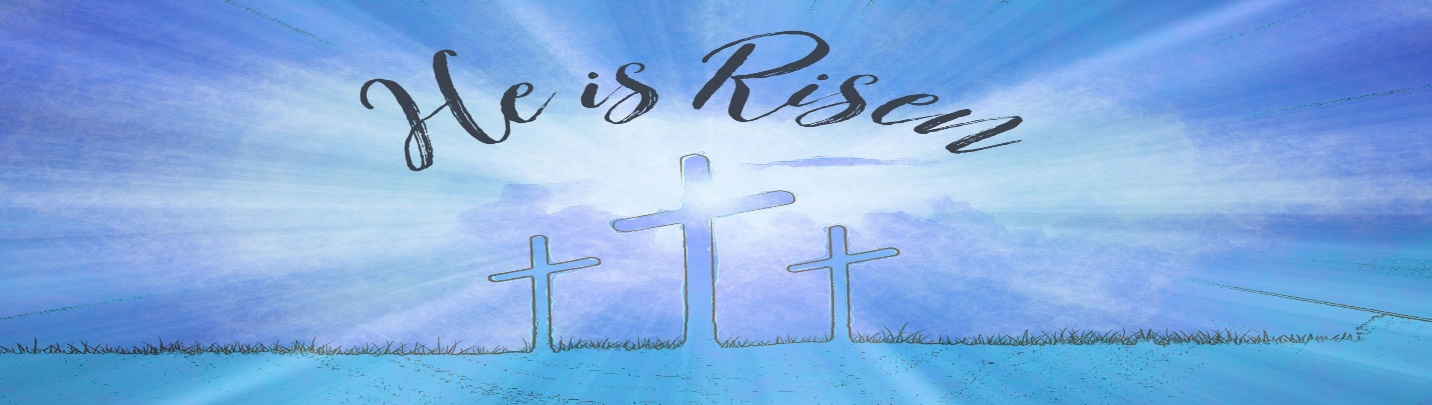 